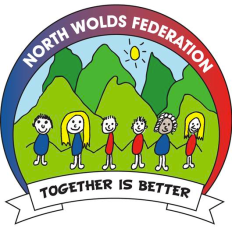 North Wolds FederationComplaints PolicyJanuary  2015This policy is based on the model policy from Section B02(01/14) of the LCC School Administration handbook. Governors should refer to B02 when dealing with complaints.Introduction In our schools all staff are dedicated to giving all children the best possible education and caring properly for their health, safety and welfare at all times. We are committed to working closely with parents and believe that school and parents must work together in partnership, each carrying out our own particular responsibilities to help pupils gain the most from their time in school. If you feel that something is not going quite as you would like it to, that we are doing something that you are unhappy with, or not doing something that you feel we should, please tell us about it. The first step: Please arrange to discuss any concerns with your child’s class teacher, or with the particular teacher concerned. We hope that most problems can be sorted out this way. The second step: After speaking to your child’s teacher, you do not feel that your complaint has been properly dealt with, or if your concern is about the conduct of a particular teacher, then you should discuss the matter with that teacher’s manager. In our schools this is the executive head teacher.The third step: You should make a formal written complaint to the executive head teacher, unless the complaint is about the conduct of the head teacher. You should then receive a written response.  You can use the model complaint form at the back of this policy if you wish.Taking matters further: If your complaint is about the conduct of the executive headteacher, or, if you are dissatisfied with the executive headteacher’s response to your formal complaint letter, then you will need to contact the governors. You should send written details of your complaint, with any correspondence and evidence to support your complaint, to the Clerk to the Governors at the school address. If, for some reason, you do not feel able to do so, you should contact the Clerk, via the school, who will record your complaint as a statement for you to sign. The governors will consider your complaint and write to advise you of the outcome. External Appeal: The decision of the governors is normally final; however, if you are dissatisfied with the governors’ response, you may be able to take your complaint to an external body. For certain complaints about schools maintained by the Local Authority, parents can write to the Secretary of State for Education. You must do this in writing, either by post to: School Complaints Team Department for Education Castle View House East Lane Runcorn, WA7 2GJ Or, by using the online School Complaints form. This can be accessed at: http://www.education.gov.uk/b00212240/guidance-on-making-a-complaint-about-a-school/how-to-complain-to-the-department-about-a-school You should be aware that the Secretary of State for Education will usually only consider a complaint once the school’s internal processes have been exhausted. For the Secretary of State to intervene in a matter, he would also need to be sure that: The school has acted or proposes to act unreasonably in the exercise or performance of its functions under certain legislation Or, the school has failed to carry out a duty at all under certain legislation. Please note that, unless your complaint is about the governors’ response or lack of response, your complaint will generally have to be considered first by the governing body of the school. Time Limits You should make the school aware of your complaint as soon as possible after the matter or incident has occurred that you wish to complain about. Usually, we would expect you to do this within three months of the incident occurring and if you do not contact the school within that time, we will not usually consider your complaint. If your complaint relates to a continuing act, then occurrences outside of the three month time limit will usually be considered alongside the more recent occurrence. If you feel there are exceptional circumstances that have prevented you from meeting the time limit, you can provide an explanation of these circumstances along with your complaint so that Governors can take them into account. The final decision rests with Governors as to whether your complaint will be considered when it is raised outside of the three month time limit. Unreasonable Complainant Behaviour Staff and Governors are keen to ensure that all genuine complaints are dealt with fairly and promptly and in accordance with our agreed procedures. We would again emphasise that most matters can be resolved by discussing issues with our staff at the informal stages of our procedure. Regrettably, there are times when parents raise issues with or about staff in ways which are unacceptable. This can cloud the concern at the heart of the complaint, which may result in the delay or hindrance of a resolution. It can also have an adverse effect on pupils, staff and the effective running of the school. Examples of behaviours that we consider to be unacceptable are as follows: Using abusive or threatening language and/or behaviour. Making excessive demands on staff time and resources in pursuit of a complaint, whether in person, by phone, email or letter. Harassing individual staff members in a way which appears intended to cause personal distress rather than to find a resolution. Refusing to cooperate with the complaints procedure as set out in this policy. Persisting in repetitious complaints when these have been previously determined under the school complaints procedure. Changing the basis of the complaint as the consideration proceeds and/or making unjustified complaints about those trying to deal with the complaint. Pursuing unreasonable outcomes which are disproportionate to the nature of the matters in hand. Electronically recording meetings, telephone calls and conversations without the prior knowledge and consent of the other persons involved. The school expects that any person wishing to raise a concern or complaint will: Follow the school complaints procedure. Treat all members of the school community with courtesy and respect. Recognise the time constraints that staff operate under and allow them a reasonable amount of time in which to respond / address any issues. Where a parent raises a complaint in a manner which the school feels is unreasonable, actions may be taken to remedy this. The actions will be proportionate to the nature of the behaviour and may include: An informal approach to inform the parent that the behaviour is unacceptable and needs to be modified. A formal written communication advising the parent that the behaviour is unacceptable and appropriate action may be taken if the behaviour is not modified. Setting limitations on the method and frequency of contact with staff / school personnel. Refusing to register and process further complaints about the same or similar subject matter where the matter has already been determined, or where complaints are vexatious, or where complaints are personally harassing and deliberately targeted at one or more members of staff without good cause. Setting limitations on the parent's access to the school site. It should be noted that parents do not have an automatic right to enter school grounds and may be banned from entering the school site with immediate effect after an incident where behaviour has been verbally and/or physically aggressive. Any restrictions placed on a parent as a result of this policy will be time limited, with a specified date as to when the restrictions will be reviewed and potentially lifted. Again, we would emphasise that the Executive headteacher and Governing Body are committed to ensuring a full and fair consideration of all legitimate complaints and we recognise that the majority of parents will conduct themselves in accordance with this policy. However, we reserve the right to take any necessary actions under this policy in those rare cases where a parent does not. MODEL COMPLAINT FORMPlease complete and return to the Executive Head teacher or the Clerk to Governors depending on the stage of your complaint. You will receive an acknowledgement and an explanation of the process. Your name: Pupil’s name: Your relationship to the pupil: Your address: Postcode: Day time telephone number: Evening telephone number: Please give details of your complaint. What action, if any, have you taken to try and resolve your complaint? (Who did you speak to and what was the response?) January 2014 What actions do you feel might resolve the problem at this stage? Are you attaching any paperwork? If so, please give details: Signature: Date: School Use OnlyDate acknowledgement sent: By whom: Complaint referred to: Date of referral: 